Муниципальное казенное общеобразовательное учреждениеУнерская средняя общеобразовательная школа (дошкольное образование)Картотека сказок «Зимующие птицы»Выполнила: Воспитатель М.В.Мижиба«Воробьишко»Максим Горький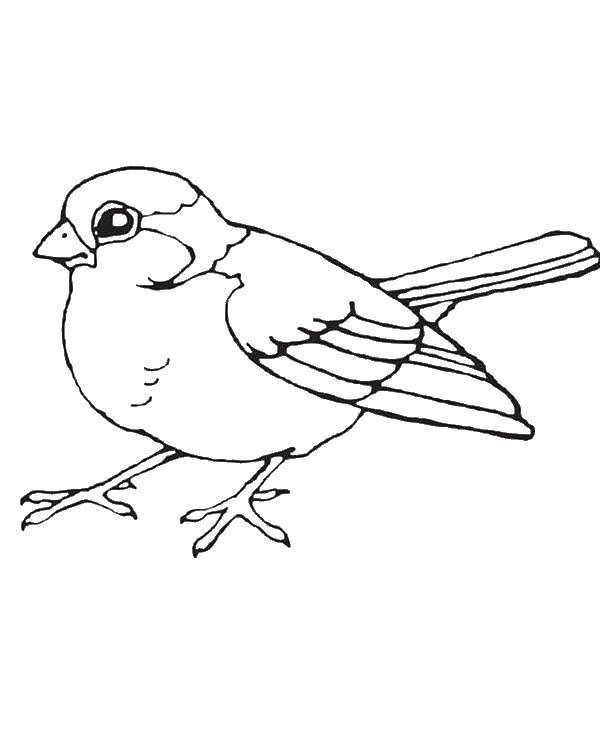 У воробьев совсем так же, как у людей: взрослые воробьи и воробьихи — пичужки скучные и обо всем говорят, как в книжках написано, а молодежь — живет своим умом.Жил-был желторотый воробей, звали его Пудик, а жил он над окошком бани, за верхним наличником, в теплом гнезде из пакли, моховинок и других мягких материалов. Летать он еще не пробовал, но уже крыльями махал и всё выглядывал из гнезда: хотелось поскорее узнать — что такое божий мир и годится ли он для него?— Что, что? — спрашивала его воробьиха-мама.Он потряхивал крыльями и, глядя на землю, чирикал:— Чересчур черна, чересчур!Прилетал папаша, приносил букашек Пудику и хвастался:— Чив ли я?Мама-воробьиха одобряла его:— Чив, чив!А Пудик глотал букашек и думал: «Чем чванятся — червяка с ножками дали — чудо!» И всё высовывался из гнезда, всё разглядывал.— Чадо, чадо, — беспокоилась мать, — смотри — чебурахнешься!— Чем, чем? — спрашивал Пудик.— Да не чем, а упадешь на землю, кошка — чик! и слопает! — объяснял отец, улетая на охоту.Так всё и шло, а крылья расти не торопились. Подул однажды ветер Пудик спрашивает:— Что, что?— Ветер. Дунет он на тебя — чирик! и сбросит на землю — кошке! — объяснила мать.Это не понравилось Пудику, он и сказал:— А зачем деревья качаются? Пусть перестанут, тогда ветра не будет…Пробовала мать объяснить ему, что это не так, но он не поверил — он любил объяснять всё по-своему.Идет мимо бани мужик, машет руками.— Чисто крылья ему оборвала кошка, — сказал Пудик, — одни косточки остались!— Это человек, они все бескрылые! — сказала воробьиха.— Почему?— У них такой чин, чтобы жить без крыльев, они всегда на ногах прыгают, чу?— Зачем?— Будь-ка у них крылья, так они бы и ловили нас, как мы с папой мошек…— Чушь! — сказал Пудик. — Чушь, чепуха! Все должны иметь крылья. Чать, на земле хуже, чем в воздухе!.. Когда я вырасту большой, я сделаю, чтобы все летали.Пудик не верил маме; он еще не знал, что если маме не верить, это плохо кончится. Он сидел на самом краю гнезда и во всё горло распевал стихи собственного сочинения:Эх, бескрылый человек,У тебя две ножки,Хоть и очень ты велик,Едят тебя мошки!А я маленький совсем,Зато сам мошек ем.Пел, пел да и вывалился из гнезда, а воробьиха за ним, а кошка — рыжая, зеленые глаза — тут как тут.Испугался Пудик, растопырил крылья, качается на сереньких ногах и чирикает:— Честь имею, имею честь…А воробьиха отталкивает его в сторону, перья у нее дыбом встали — страшная, храбрая, клюв раскрыла — в глаз кошке целит.— Прочь, прочь! Лети, Пудик, лети на окно, лети…Страх приподнял с земли воробьишку, он подпрыгнул, замахал крыльями — раз, раз и — на окне! Тут и мама подлетела — без хвоста, но в большой радости, села рядом с ним, клюнула его в затылок и говорит:— Что, что?— Ну что ж! — сказал Пудик. — Всему сразу не научишься!А кошка сидит на земле, счищая с лапы воробьихины перья, смотрит на них — рыжая, зеленые глаза — и сожалительно мяукает:— Мяа-аконький такой воробушек, словно мы-ышка… мя-увы…И всё кончилось благополучно, если забыть о том, что мама осталась без хвоста…«Про птиц»Калинина Надежда 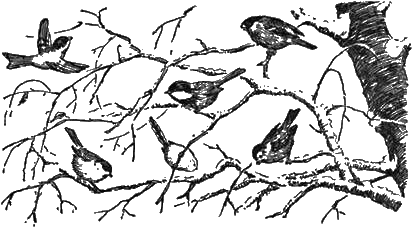 В саду по снежным дорожкам бегают ребята, катаются на санках, копают снег, а наверху с дерева на дерево перелетают птицы, качаются на тоненьких ветках, щебечут, поглядывают вниз на малышей.Алёша остановился, загляделся на птиц. И ребята подошли, смотрят.— Вера Ивановна, почему птицы в жаркие страны не улетают?— Улетают, только не все. Некоторые у нас остаются.— А что они едят?— Что найдут, то и едят. Трудно им зимой.— Я птичкам крошки принесу, — сказал Алёша.— А я — кусок хлеба.— Снег пойдёт — всё занесёт.— Что же делать?Подумала Вера Ивановна и говорит:— Давайте устроим птичью столовую, такую, чтобы снег не засыпал зёрна, ветер не уносил крошки. Кто будет помогать?Все побежали в детский сад. Притащили доски, фанеру, молоток и гвозди:— Сейчас сделаем птицам стол.Саша с Алёшей доску держат, Леночка — коробку с гвоздями, Оля молоток подаёт. Все малыши Вере Ивановне помогают.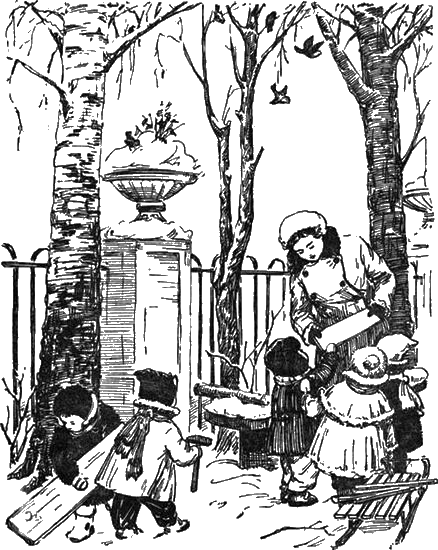 Сделали хороший стол, вокруг досочки прибили, чтобы ветер крошки не уносил.— Теперь нужна крыша, чтобы снег не засыпал зёрна. Давайте фанеру. Держите прямее.Стучит Вера Ивановна молотком, забивает гвозди.Вот и крыша готова.А воробьи сидят на ветках и чирикают, как будто угощения ждут. И хлопотливая синичка тут же по веткам скачет.Побежали малыши в детский сад. Принесли крупы и хлебных крошек. Насыпали на стол, а сами подальше отошли, чтобы не пугать птиц. Завтра они им ещё угощения принесут. Каждый день будут кормить — и привыкнут птицы жить у ребят в саду.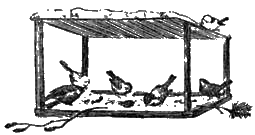 «Как Снегирь и Синичка подружились»	Павлова Вера	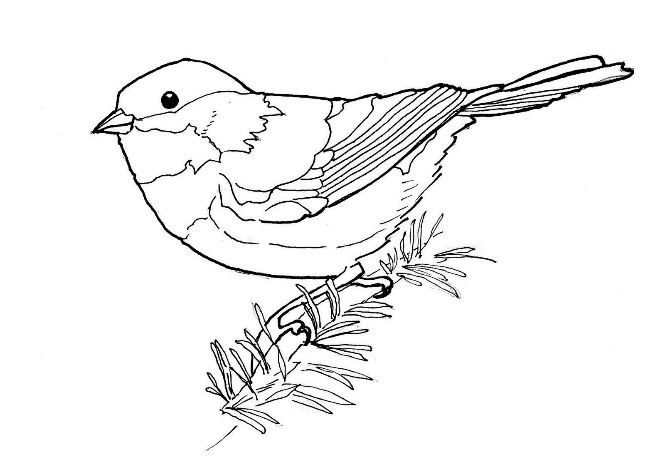 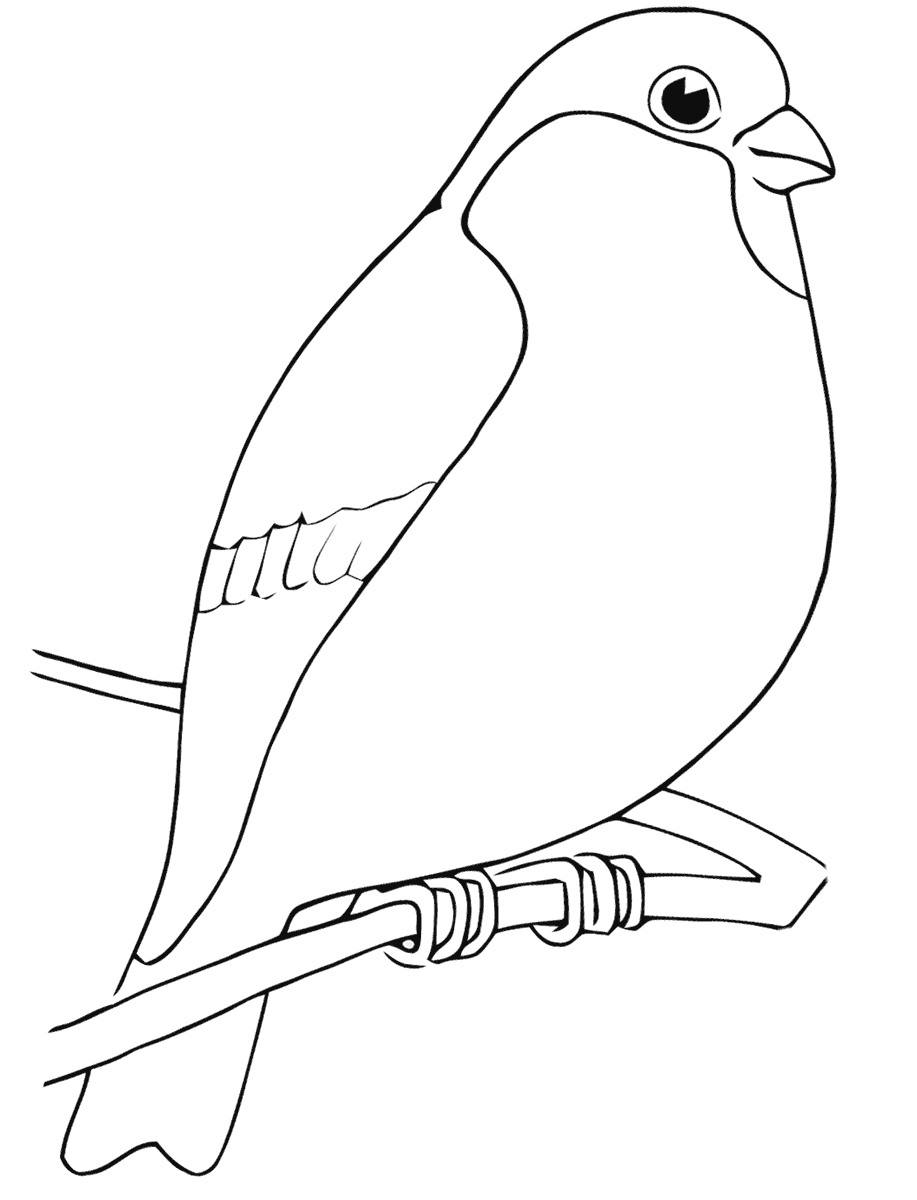 Однажды Синица и Снегирь встретились морозным днем около кормушки в городском парке. Стали они спорить, кого из них лучше знают дети и взрослые.«Меня замечают первым»» - начал громкоголосый Снегирь. – «Посмотри, у меня такая ярко красная грудка, что меня видно издалека. Люди говорят, что мы похожи на «зимние яблоки» на ветках Рябины!»«Совсем нет! Меня знают даже дошколята!» - ответила бойкая Синица. – Дошколята для нас, Синичек, развешивают зимой кормушки, подкармливают нас, Синичек, крупой разной и кусочками сала! Дети знают, что у Синички брюшко цвета фрукта южных стран – лимона, а еще у нас посередине брюшка черная полоска и шапочка на голове тоже черного цвета. Нас, Синичек, ни с кем не перепутают даже дети!»Снегирь призадумался. Синичка была права, кормушку повесили люди для нее, маленькой птички, это Снегирь живет в хвойном лесу и прилетел просто полакомиться ягодами Рябины, которые растут в парке.«Хорошо! Но не все люди знают, что мы Снегири обожаем петь!» - ответил Снегирь.«Конечно, обожаете!» - засмеялась Синичка. – «Песня Снегирей похожа на металлический скрежет! Настоящий зимний певец!»«А Вы, Синички, совсем не умеете петь!» - сказал Снегирь.«Неправда, мы чудесно поём!» - ответила Синица. – «Как только в феврале начинает пригревать солнце, мы, Синицы, начинаем петь. Люди говорят, что наша песня напоминает им перезвон колокольчиков!»«Не знал, не знал!» - ответил Снегирь.«Если наступают сильные морозы, становится мало корма, тогда мы и петь перестаем!» - ответила Синичка.- «Ты, Снегирь, такой мощный, крупный. Морозы тебе не страшны! Голод тоже! Не погибаете Вы Снегири от морозов!»«Погибаем, Синичка!» - ответил Снегирь. – «Тоже нам бывает холодно, голодно в лесу, потому и прилетаем мы, Снегири, к кормушке, чтобы подкрепиться вкусными семенами, которые припасли люди для нас, зимующих птиц!»«Снегирь, а Вы делаете себе на зиму запасы?» - спросила Синица.«Нет! Зачем нам запасы. Питаемся мы ягодами Рябины, хвойных деревьев. Зимой таких семян везде много!» - ответил Снегирь.«Мы, Синички, тоже запасов не делаем! Зато любим мы прилетать к кормушкам и радоваться зернышкам, крупам!» - ответила Синичка.«Знаешь, Снегирь, я слышала, что люди про Снегирей говорят, что они – вестники новогоднего и праздничного настроения. Это правда?» - спросила Синичка.«Конечно, правда! Художники рисуют открытки со Снегирями, мы считаемся символами зимы, мороза и снега!» - ответил Снегирь.«Хорошо было летом, правда, Снегирь?» - спросила Синица«Да! Хорошо! Только летом мы улетаем в другие края, где прохладно!» - ответил Снегирь.«Мы, Синички, летом помогаем садоводам и огородникам – уничтожаем мелких насекомых под корой деревьев. Дятел этих насекомых не может достать. Мы можем за летом спасти 40 деревьев!» - рассказала Синичка.«Я слышал, что Синичек называют санитарами лесов, но не понимал почему! Спасибо, Синичка, что мне об этом рассказала. Теперь я буду знать, что Вы – Синицы – самые полезные птицы!» - сказал Снегирь.«Снегирь, а где обычно живут Снегири?» - спросила Синица«Живем мы в хвойных лесах, зимой прилетаем в парки для поиска пропитания. Голодно бывает зимой в лесу, особенно после морозов и сильных снегопадов – не найдешь семена и ягоды!» - ответил Снегирь.«Снегирь, а Вы боитесь человека?» - спросила Синица.«Мы, Снегири, птицы спокойные, аккуратные, но с человеком очень осторожные!» - ответил Снегирь.«Синички очень любят прилетать к кормушкам, которые развешивает человек, а еще мы можем клевать семена с ладошки у детей!» - ответила Синица.«Какие Вы, Синицы, смелые птицы! Удивительно!» - ответил Снегирь.«Снегирь! Давай с тобой будем дружить! Зимой вместе веселее и корм искать и если кошки, то от них отбиваться! Ты согласен со мной?» - спросила Синица.«Замечательное предложение! Я только буду этому рад!» - ответил Снегирь. – «Всегда там, где не одна птица, а две уже теплее, сытнее и от врагов можно обороняться вместе!»Вот так одним зимним и морозным днем подружились красногрудый неторопливый Снегирь и бойкая и веселая Синичка, пообедав семенами из кормушки, которую повесили в парке, чтобы подкармливать зимующих птиц!Так Снегирь и Синица вместе пережили морозную и студеную зиму, а потом у Синицы и Снегиря появились птенцы, которым они рассказывали эту удивительную историю о дружбе зимующих птиц.«ЧУДЕСНЫЕ ДОМИКИилиСКАЗКА О ЗИМЕ И ПТИЦАХ.»Сафаргулова Ирина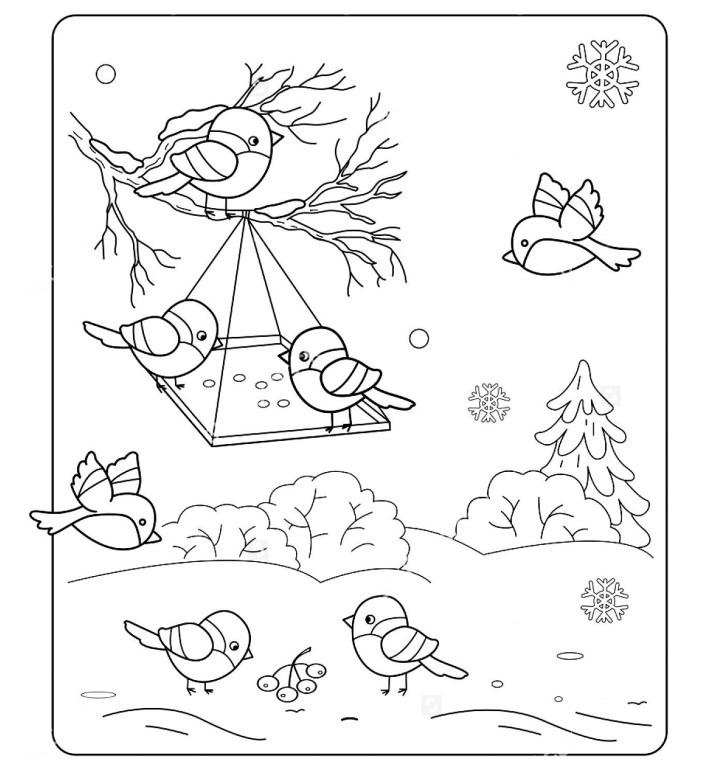 В некотором царстве, в некотором государстве стоял волшебный лес. В том лесу росло много деревьев: колкие елочки, стройные осины, кудрявые березки, … И жили в том лесу множество прекрасных птиц и шустрые воробышки, и прожорливые голуби, и юркие синички и веселые сойки и певчие соловьи и еще много-много других. Все птички жили весело и дружно, перелетали с ветки на ветку, ловили мошек, жучков, червячков и пели песни.Но вот однажды в саду появилась волшебница. Она была одета в белые одежды и от нее веяло холодом. Волшебница сказала:- Я –волшебница Зима. Я принесла с собою снег и скоро забросаю им всю землю. Снег закроет все белым пушистым одеялом. А потом придет мой брат – дедушка Мороз и заморозит поля, луга и реки.Взмахнула Зима своим рукавом и с деревьев облетели листочки. Взмахнула еще раз и с неба посыпался белый пушистый снег и все- земля, деревья, кусты покрылись белым покрывалом. И солнышко светит, но почему-то не греет. Жучки, паучки и мошки быстренько спрятались под кору деревьев. Холодно стало птичкам. Стали они думать, что им делать дальше. Жаворонки и соловьи предлагали всем улететь подальше от холодной зимы- в теплые края. Воробьи и синицы, наоборот, предлагали остаться и перелететь поближе к добрым людям.  Долго спорили птицы, но так и не смогли они договориться между собой, и каждая птица сделала по-своему. Жаворонки и соловьи улетели в теплые края, а воробышки, синички и другие птички перебрались поближе к людям.- Ну, что, птички, испугались меня? - спросила Зима.-Нет, Тётушка, Зима не испугались мы тебя. Мы перышки распушили, по веткам попрыгали и нам совсем не холодно, -ответили птицы.-А что же вы будете кушать? Ведь все жучки и паучки спрятались. Ну-ка, улетайте тоже в теплые края.- Нет, не улетим мы, -ответили птицы. - Мы ягодки и семена найдем.А зима еще пуще морозов напускает. Совсем стало голодно птицам. Летают они голодные, холодные. Что делать? Ягод совсем не осталось, а семена из-под снега не достать. Загрустили птички. Летают везде, корм ищут.  Перышки у них поистрепались, сил совсем не осталось.А Зима довольная.-Ну, что я вам говорила, нет тут для вас никакой еды.Вдруг видят птички- домик какой-то маленький деревянный висит. Решили птицы заглянуть в этот домик, а там еды видимо-невидимо. И семечки, и крошки хлебные, и даже- синичкина радость- кусочек сала. Обрадовались птицы, наелись до отвала и полетели рассказать о необычном домике своим голодным друзьям. А когда прилетели птицы обратно, увидели они что домиков таких много -много висит. И в каждом домике много вкусных семечек, ягодок, зернышек. Увидела это Зима, еще сильнее морозов напустила, а птичкам не страшно. Сытые, они перышки распустили и не мерзнут.Решила посмотреть Зима, кто же помогает птицам. Подкралась она тихонечко к домикам и увидела детишек, которые очищали домики от снега и насыпали туда зерна и другой корм. А домики ребята называли кормушками.Попыталась Зима детишек напугать морозами, да не испугались они ее. Оделись потеплее и снова пришли к кормушкам.А птички решили отблагодарить детей за помощь. Они стали новые песенки птицы к весне учить.«Сказка о зимующих и перелётных птицах»Надежда Николаева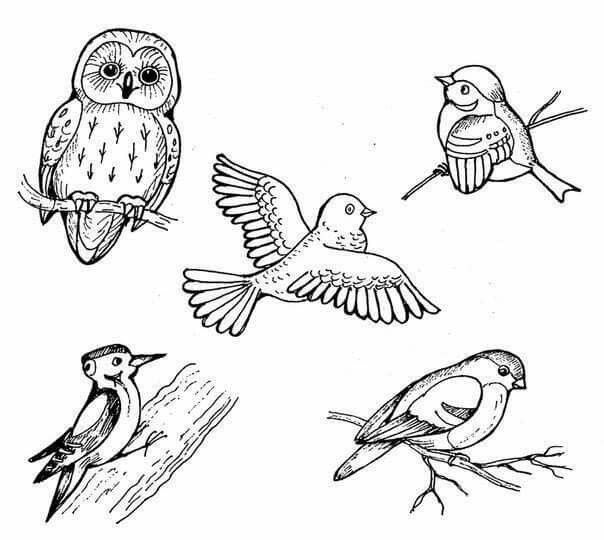                 Отцвело, отзвенело птичьими голосами красное лето. Наступила осень.Козявки, букашечки подальше спрятались от холодов. Птенцы выросли и птицы собрались на совет. Как дальше жить?Доктор лесной – дятел сказал: «У меня клюв крепкий да язык длинный–откуда угодно погубителей деревьев короедов вытащу. Без моего присмотра деревьям нельзя ни зимой, ни летом».Сова сказала: «Я тоже не могу лететь в тёплые края. Мышей летом много развелось, а если зимой их не уничтожать, то они летом все грибочки и ягодки съедят».Голубь сказал: «Я хочу остаться, так как привык к людям. На крышах домов тепло и там мои гнёзда. Не хочу бросать свой дом». Воробей подумал: «Чик-чирик, прыг-скок. Мы воробьи шустрые, быстрые. Люди вешают зимой кормушки, кормят нас и других птиц. Думаю, голода мы испытывать не будем.Эти птицы стали зимующими.Остальные птицы – цапля, лебедь, чайка, журавль, утка улетели, потому что вода зимой в реках и озёрах замерзает, а они водоплавающие.Скворцы, ласточки, кукушка и другие птицы, которые питались насекомыми, тоже улетели в тёплые края и стали перелётными.Один грач долго думал, а когда на полях снег закрыл осыпанные зёрна, тоже решил улететь, но обещал вернуться первым. С тех пор так и повелось: одни птицы улетели в тёплые края, где вода не замерзает и много рыбы и насекомых. Некоторые птицы остаются и кормятся зимой сами. А многие птицы остались на попечение людей воспитывать доброту и чуткость к пернатым друзьям.«Воробей на часах»Толстой Лев Николаевич В саду на дорожке прыгали молодые воробушки. А старый воробей уселся высоко на ветке дерева и зорко глядит, не покажется ли где хищная птица.Летит по задворкам ястреб-разбойник. Он лютый враг мелкой пташки. Летит ястреб тихо, без шума.Но старый воробей заметил злодея и следит за ним.Ястреб ближе и ближе.Зачирикал громко и тревожно воробей, и все воробьята разом скрылись в кусты. Все смолкло.Только воробей-часовой сидит на ветке. Не шевелится, глаз с ястреба не спускает.Заметил ястреб старого воробья, взмахнул крыльями, расправил когти и стрелой спустился вниз. А воробей камнем упал в кусты. Ястреб ни с чем и остался.Озирается он вокруг. Зло взяло хищника. Огнем горят его желтые глаза. Встрепенулся разбойник и полетел дальше. Опять уселся воробей на той же ветке. Сидит и весело чирикает.С шумом высыпали из кустов воробьята, прыгают по дорожке.«Сорока»Толстой А.Н.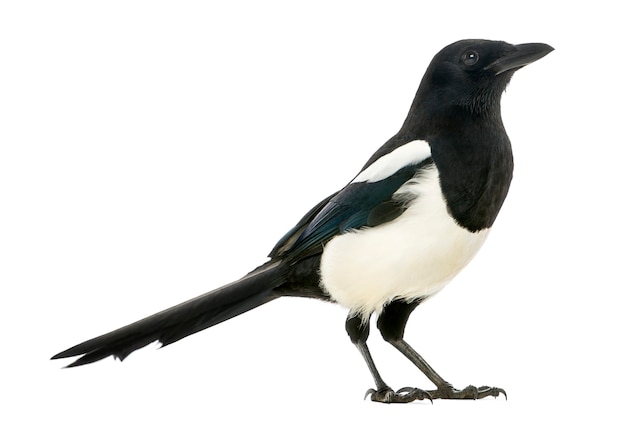 За калиновым мостом, на малиновом кусту, калачи медовые выросли да пряники с начинкой.Каждое утро прилетала сорока-белобока и ела пряники. Покушает, почистит носок и улетит детей пряниками кормить.Раз спрашивает сороку синичка-птичка:– Откуда, тетенька, ты пряники с начинкой таскаешь? Моим детям тоже бы их поесть охота. Укажи мне доброе место.– А у черта на куличках, – отвечала сорока-белобока, обманула синичку.– Неправду ты говоришь, тетенька, – пискнула синичка-птичка, – у черта на куличках одни сосновые шишки валяются, да и те пустые. Скажи – все равно выслежу.Испугалась сорока-белобока, пожадничала. Полетела к малиновому кусту и съела и калачи медовые, и пряники с начинкой, все дочиста.И заболел у сороки живот. Насилу домой доплелась. Сорочат растолкала, легла и охает…– Что с тобой, тетенька? – спрашивает синичка-птичка. – Или болит чего?          – Трудилась я, – охает сорока, – истомилась, кости болят.– Ну, то-то, а я думала другое что, от другого чего я средство знаю: трава Сандрит, от всех болезней целит.– А где Сандрит-трава растет? – взмолилась Сорока-белобока.– А у черта на куличках, – ответила синичка-птичка, крылышками детей закрыла и заснула.У черта на куличках одни сосновые шишки, – подумала сорока, – да и те пустые, – и затосковала: очень живот болел у белобокой. И с боли да тоски на животе сорочьем перья все повылезли, и стала сорока – голобока.От жадности.